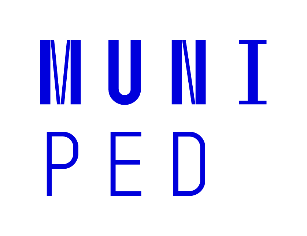  Cena za významný tvůrčí čin studentů v akademickém roce 2021/2022Katedra/institut ........ PdF MU předkládá návrh na udělení Ceny děkanaPříjmení, jméno, titul - studenta/ky: UČO: (doplňte)Studijní program: bakalářský, magisterský, doktorský (vyberte)Studijní obor:Výsledkem tvůrčí činnosti je: (vyberte a doplňte)Bakalářská práce, Diplomová práce, Disertační práce – název práce + něco navíc (např. publikování (celé práce, části práce, článek atd.)) – nutno doložit kopiiReprezentace fakulty – (např. olympiáda, soutěž)Výsledek tvůrčí činnosti je dosažený v akademickém roce (dle směrnice č. 4/2016 se uvádí rok předchozí nebo nynější): (vyberte)2021/20222020/2021Odborné hodnocení výsledku tvůrčí činnosti: (čím je tato práce zajímavá, výjimečná, proč ji navrhujete)Doklady o odborném hodnocení výsledku tvůrčí činnosti: (příloh může být více)Příloha č. 1.: např. recenze, posudek, článek, odkaz na www stránkyPříloha č. 2.: např. bakalářská práce, diplomová práce, disertační práce, diplom popř. publikace, učebnice,…Návrh podává: (vyberte a doplňte)Proděkan – příjmení, jméno, titulVedoucí pracoviště – příjmení, jméno, titulŠkolitel doktoranda – příjmení, jméno, titulRazítko a podpis:V Brně dne ------------------------------------Vyplní Sekretariát děkana PdF MUNávrh přijat dne:Počet příloh: Typ příloh:Předloženo hodnotící komisi dne:Návrh schválen:       ano        ne123456789Jiné:……..Kniha/časopisZávěrečná práceElektronické
médiumFotokopie (diplomu apod.)Tištěný dokument (posudek apod.)Jiné:………………………………………